Завдання для 2-В класу1. ПЕРЕГЛЯНЬ ВІДЕО УРОКВелика буква в іменах, по-батькові та прізвищах https://www.youtube.com/watch?v=6_VdWx-ypMI  2. Прочитай та спиши текст в зошит.                                                                                                         Друзі           Тато приніс Сашкові мале зайченя. Таке лякливе!           Чомусь весь час ховається у пазуху і все нюхає. Хлопчик його дуже полюбив. Годував і піклувався про нього.          Дома у Сашка були ще пес Сніжко та кіт Мурчик. Вони подружилисяіз зайченям.3.  Дай клички тваринам і запиши їх.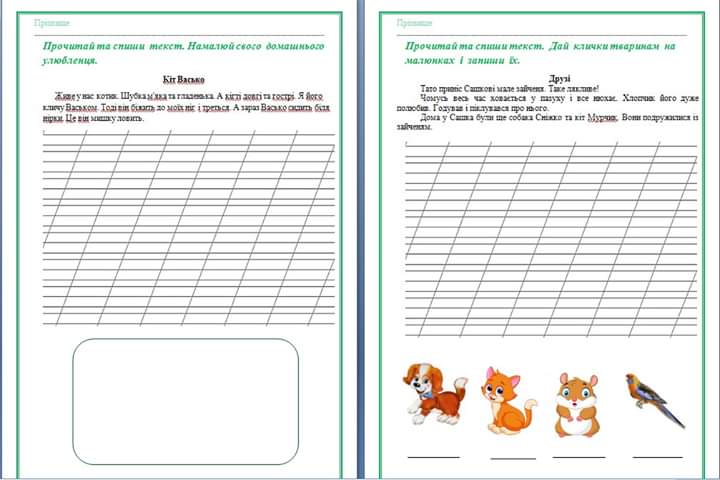 4. Склади речення за малюнком усно.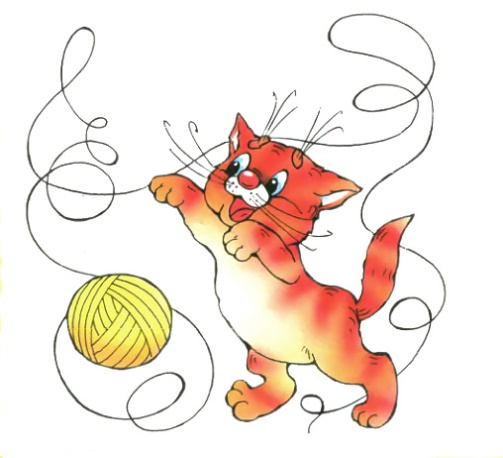 Виконані завдання  присилайте на ел.пошту: natali_tolkacheva@i.ua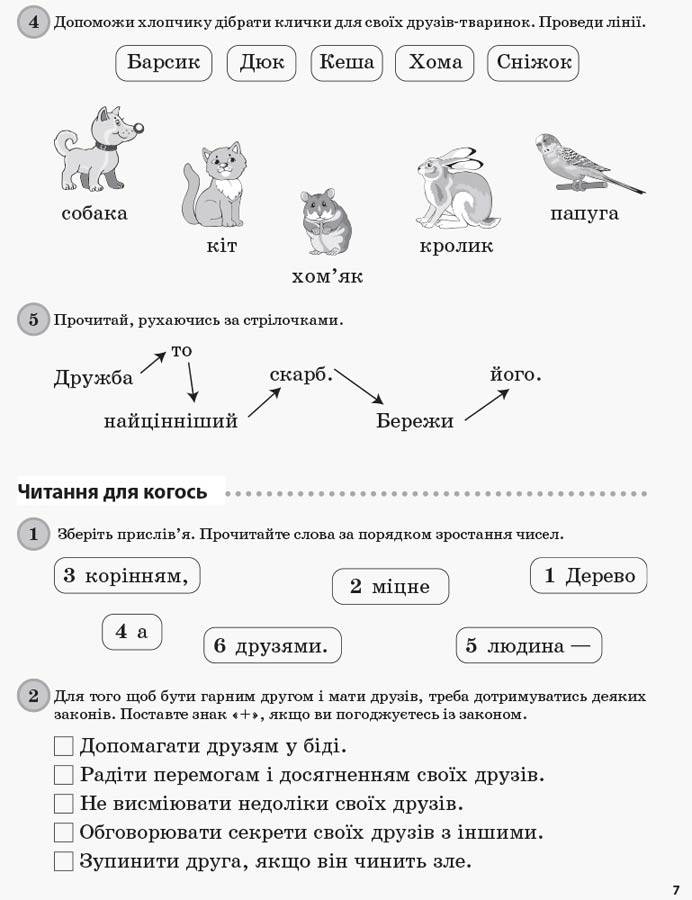 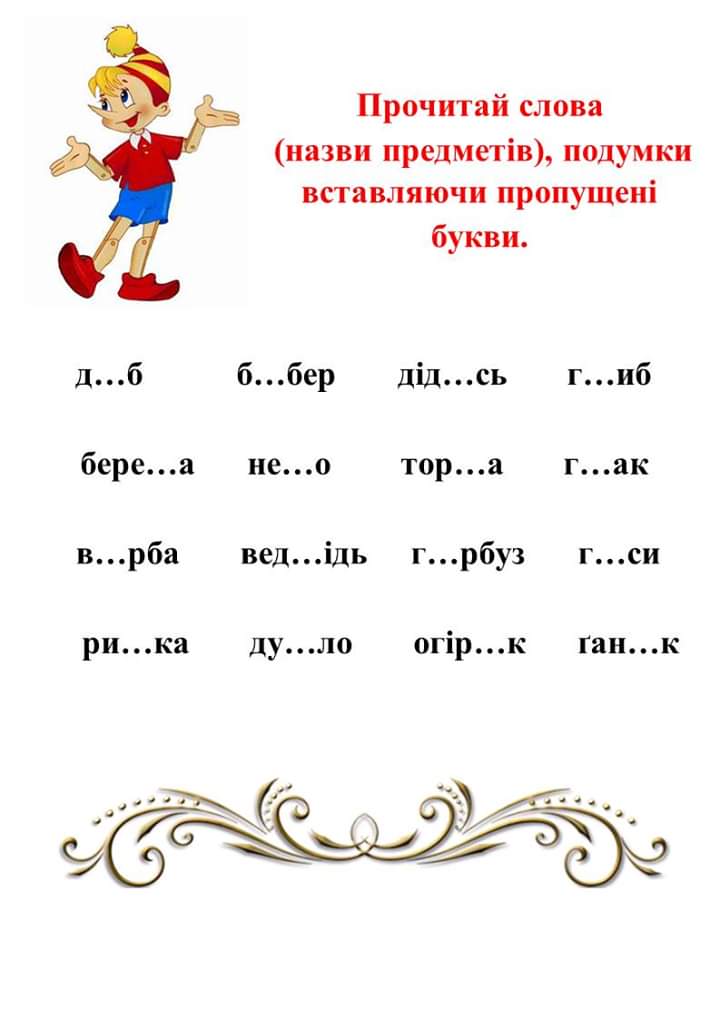 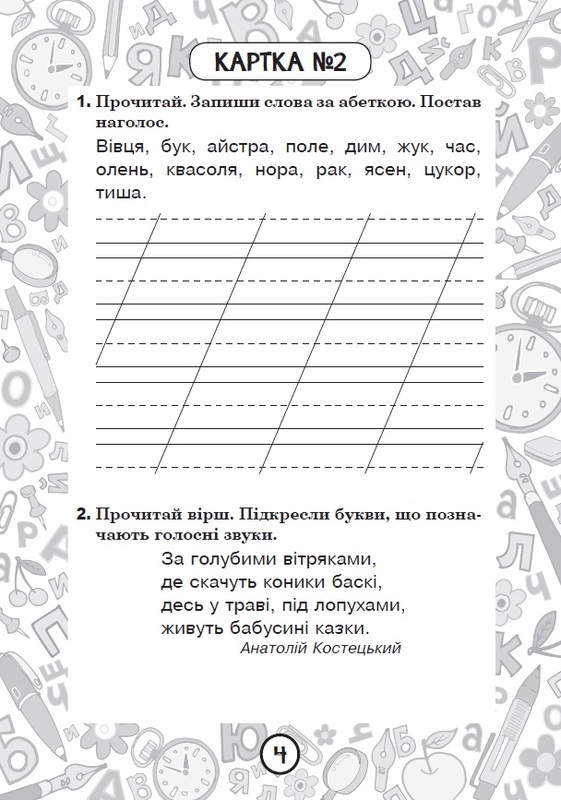 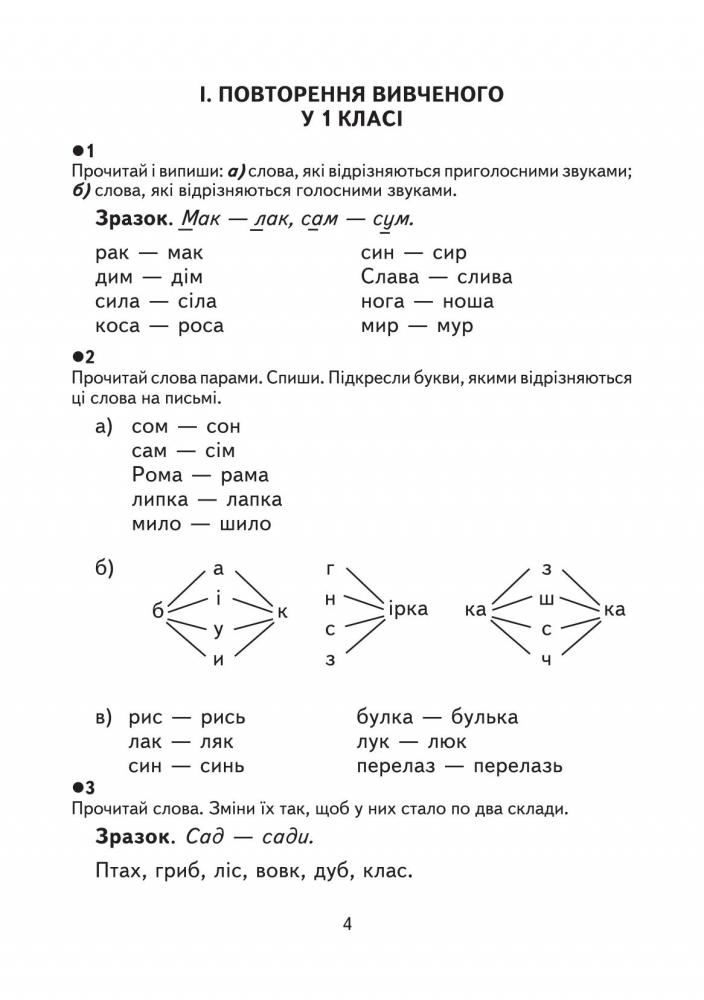 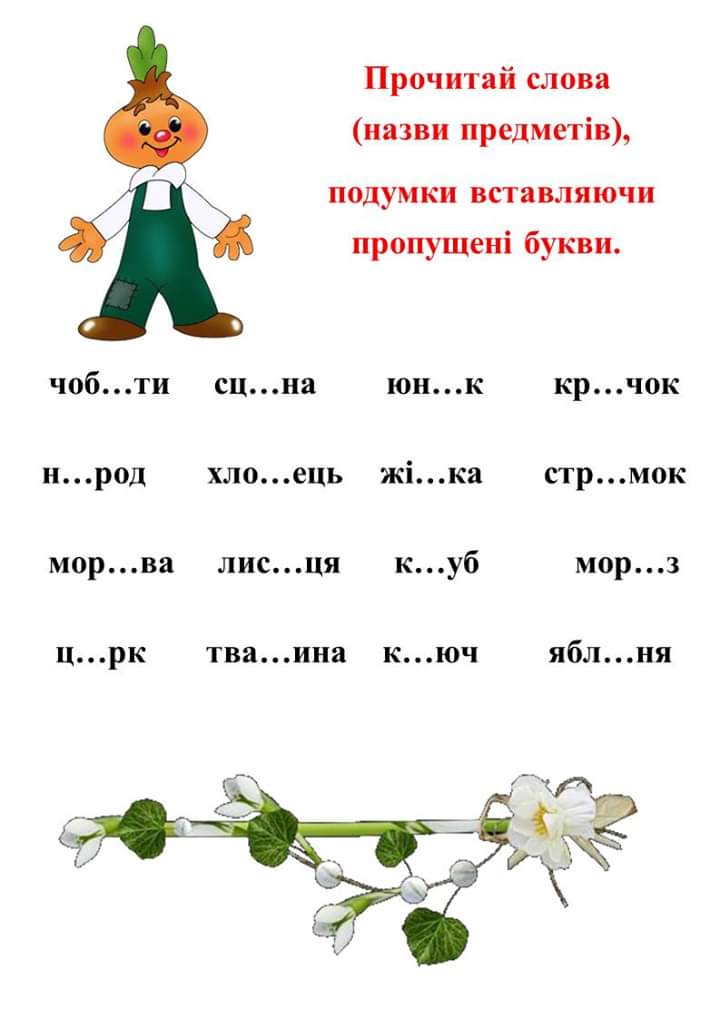 Виконані завдання  присилайте на ел.пошту: natali_tolkacheva@i.ua